Greater Manchester Coalition of Disabled People (GMCDP)Equal opportunities monitoring formGMCDP actively ensures its policies and working practices promote equality and do not discriminate. We monitor involvement in GMCDP to be sure we are reaching disabled people in all communities. Our funders also ask for the information we collect on this form. You do not have to give any information on this form if you do not feel comfortable doing so. Information on this form will be treated in the strictest confidence. This form does not ask for your name.  This form will not be shared with the people shortlisting for interview.Are you a disabled person? (GMCDP accepts self-definition.) Please mark one of the following.Yes				No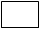 Gender - what describes how you think of yourself?Woman			Man				In another way                      Is your gender identity the same as that you were given at birth? Yes				NoWhat is your age?  15 – 19 yrs			20 - 30 yrs			31 - 45yrs                                       46 – 60 yrs       		61 yrs +                                    Ethnicity - ethnic origin is not about nationality, place of birth or citizenship. It is about the group to which you feel you belong.AsianPakistani			Indian			BangladeshiChinese			Vietnamese  		Middle EasternKashmiri			OtherBlack/African/Caribbean/Black UKAfrican			Caribbean			SomaliOther African background 				Other Black backgroundMixed/Multiple ethnic backgroundWhite and Black Caribbean			White and Black AfricanWhite and Asian					Other mixed origin				White 					         English				Scottish			WelshNorthern Irish			UK				IrishGypsy or Irish traveller 			OtherSexual orientation - what describes how you think of yourself?Heterosexual		Lesbian  				Gay man		Bisexual			Prefer not to say			OthersWhat is your faith or belief?No religion			Christian				BuddhistHindu			Jewish				MuslimSikh				Prefer not to say			OthersThank you for completing this form